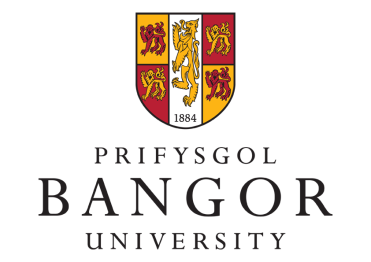 2nd Consumer Research SummitPlace & Identity: advancing theory and practice (Chester)Programme10.00 – 10.30:  Arrival with tea/coffee10.30 – 10.35:  Welcome and outline of the day, Dr Sonya Hanna10.35 – 11.30:  Keynote address: Professor Cathy Parker11.30 – 12.30:  Session 1 - Place Identity Zhang and Morgan: National Myths and Tourism Promotion in Hong Kong and Macau Mansfield: Theorising Space and Identity to Develop New Practices in Place-making Curtis: Arts Trails and Destination Identity Singleton: Place and Identity 12.30 – 1.30:  Lunch and networking1.30 – 3.00:  Session 2 - Engagement and Place Branding Dr Nicolas Papadopoulos (voice-over presenter: Ottawa) Kavaratzis and Pedeliento: A Structuration Theory View of Place Branding Anders-Morawska and Herezniak: Beyond Figures and Numbers: Participatory Budgeting as a Leverage for          Citizen Identity and Attachment to Place 3.00 – 3.20: Comfort break with coffee/tea3.20 – 4.50:  Session 3 - Psychology and PlaceDr Efe Sevin (voice-over presenter: New York) Bouchikhi: Extended Digital Self via Social Networks: An Exploratory Research Lai and Lim: Table for One: Negotiating Heteronormative Rhythm in Dining Establishments Theodoridis: Negotiating Youth Identities in the Digital Space: Self-presentation in an Age of Uncertainty  4.50 – 5.00:  Wrap-up and close